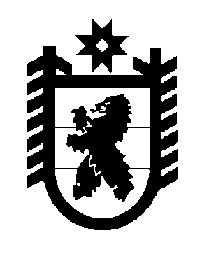 Российская Федерация Республика Карелия    ПРАВИТЕЛЬСТВО РЕСПУБЛИКИ КАРЕЛИЯРАСПОРЯЖЕНИЕот  1 июня 2018 года № 383р-Пг. Петрозаводск Внести в Перечень автомобильных дорог общего пользования регионального или межмуниципального значения Республики Карелия, утвержденный распоряжением Правительства Республики Карелия                               от 1 ноября 2010 года № 471р-П (Собрание законодательства Республики Карелия, 2010, № 11, ст. 1489; 2011, № 3, ст. 348; № 7, ст. 1133; № 8, ст. 1288; 2012, № 5, ст. 977; 2013, № 1, ст. 163; № 4, ст. 646; № 7, ст. 1338; № 12,                   ст. 2399; 2014, № 4, ст. 630; № 6, ст. 1079; № 7, ст. 1364; № 9, ст. 1692; 2015,                   № 2, ст. 297; № 10, ст. 1996; № 12, ст. 2525; 2016, № 2, ст. 360; № 5, ст. 1070;                   № 6, ст. 1300; № 7, ст. 1605; № 12, ст. 2717; 2017, № 2, ст. 242; № 9, ст. 1814),                      с изменениями, внесенными распоряжениями Правительства Республики Карелия от 6 декабря 2017 года № 683р-П, от 20 февраля 2018 года № 131р-П,                               от 25 апреля 2018 года № 305р-П, следующие изменения: 1) строку	заменить строкой2) дополнить строкой следующего  содержания:
           Глава Республики Карелия                                                              А.О. Парфенчиков«Кочкома – Тикша – Ледмозеро – Костомукша – госграница территория города Костомукша, Муезерский район, Сегежский район                                       86 ОП РЗ 86К-6»«Автомобильная дорога Р-21 «Кола» – Тикша – Ледмозеро – Костомукша – граница с Финляндской Республикойтерритория города Костомукша, Муезерский район, Сегежский район                                       86 ОП РЗ 86К-6»;«Подъезд к п. Кочкома Сегежский район                                       86 ОП РЗ 86К-387».